Описание программы Sprint Layout.Sprint Layout - простое и удобное программное решения для разводки печатных плат при помощи компьютера.Sprint Layout 5 позволяет наносить на плату соединительные контакты, SMD-контакты, проводники, полигоны, текст и другие надписи и маркировки. Контактные площадки могут быть выбраны из широкого набора макросов.Существует также возможность работы со слоями - слой контакных дорожок и слой компонентов - для каждой стороны платы. Дополнительно можно использовать и другие слои: слой формы платы, а также 2 внутренних слоя для создания и планирования многослойных печатных плат. Из дополнительных особенностей можно отметить:  маска по олову, SMD-маска, металлизация, контроль и т.д.
Библиотека макросов имеет возможность добавления компонентов, редактирования и рисования собственных прямо в программе.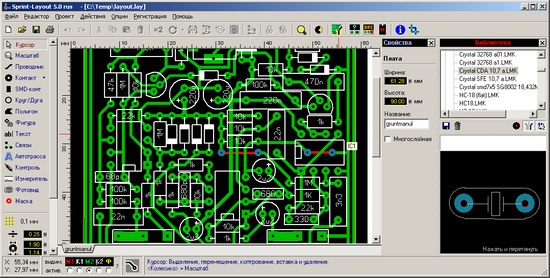 Встроенная справка станет вам удобным путеводителем при работе с данной программой для разводки печатных плат и поможет разобраться с возможностями программы и даст навыки эффективной разработки. Кстати, на ряду с этой есть удобная программа для рисования электронных схем, которая называется  sPlan.В комплект(отдельным файлом) добавлено большое количество электронных компонентов, можно сказать целая библиотека компонентов что способствуют быстрейшей разводке печатных плат. Интерфейс программы очень простой и разобраться с работой программы сможет даже начинающий пользователь.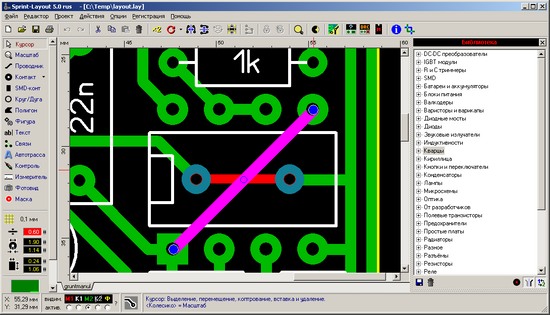 Однозначно эту программу должен иметь у себя в наборе каждый радиолюбитель, Sprint Layout 5 - незаменимый помощник в разводке и проектировании печатных плат на компьютере!Настоятельно рекомендуем купить программу на сайте разработчика: http://www.abacom-online.de/uk/html/sprint-layout.htmlУстановка: распаковать программу в папку на компьютере, скачать библиотеку максросов и распаковать в подпапку Makros, что находится в папке программы. Запустить программу - клацнуть Опции - Установки - Библиотека - указать путь к папке с макросами. Все!